У  К  Р А  Ї  Н  А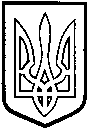 ТОМАШПІЛЬСЬКА РАЙОННА РАДАВ І Н Н И Ц Ь К О Ї  О Б Л А С Т ІРІШЕННЯ №482від 12 жовтня 2018 року							30 сесія 7 скликанняПро затвердження технічної документації із нормативної грошової оцінки земельних ділянок сільськогосподарського призначення, що перебувають у власності громадян для ведення особистого селянського господарства на території с.Горишківка (за межами населеного пункту)Томашпільського району, Вінницької областіВідповідно до частини 2 статті 43 Закону України «Про місцеве самоврядування в Україні», статей 13, 23 Закону України «Про оцінку земель», керуючись статтями 10, 67, 124, 186 та пунктом 12 розділу Х «Перехідні положення» Земельного кодексу України, статтями 5, 21 Закону України «Про оренду землі», розглянувши представлену відділом у Томашпільському районі Головного управління Держгеокадастру у Вінницькій області технічну документацію із нормативної грошової оцінки земельних ділянок сільськогосподарського призначення, що перебувають у власності громадян для ведення особистого селянського господарства на території с.Горишківка (за межами населеного пункту) Томашпільського району, Вінницької області, розроблену Державним підприємством «Вінницький науково-дослідний та проектний інститут землеустрою» договір №4153 від 06.07.2018 р. та враховуючи висновок постійної комісії районної ради з питань агропромислового комплексу, регулювання земельних ресурсів, реформування земельних відносин, розвитку особистих підсобних господарств, районна рада ВИРІШИЛА:1. Затвердити технічну документацію із нормативної грошової оцінки земельних ділянок сільськогосподарського призначення загальною площею 6,5600 га. з визначеною нормативною грошовою оцінкою, що складає в цілому 112 309 грн. 00 коп. (сто дванадцять тисяч триста дев’ять гривень, 00 коп.) на території с.Горишківка (за межами населеного пункту) Томашпільського району, Вінницької області, що перебувають у власності громадян для ведення особистого селянського господарства:- Ковалик Світлани Вікторівни - площею 2,0000 га. (рілля) з визначеною нормативною грошовою оцінкою, що складає 32 947 грн. 00 коп. (тридцять дві тисячі дев’ятсот сорок сім грн. 00 коп.);- Мостової Наталії Михайлівни - площею 1,6500 га. (рілля) з визначеною нормативною грошовою оцінкою, що складає 28 424 грн. 00 коп. (двадцять вісім тисяч чотириста двадцять чотири грн. 00 коп.);- Юзвак Олександри Володимирівни - площею 1,8500 га. (рілля) з визначеною нормативною грошовою оцінкою, що складає 32 942 грн. 00 коп. (тридцять дві тисячі дев’ятсот сорок дві грн. 00 коп.);- Ковалика Михайла Васильовича - площею 1,0600 га. (рілля) з визначеною нормативною грошовою оцінкою, що складає 17 996 грн. 00 коп. (сімнадцять тисяч дев’ятсот дев’яносто шість грн. 00 коп.)2. Контроль за виконанням даного рішення покласти на постійну комісію районної ради з питань агропромислового комплексу, регулювання земельних ресурсів, реформування земельних відносин, розвитку особистих підсобних господарств (Милимуха В.М.).Голова районної ради					Д.Коритчук